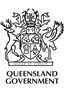 EFT Application Form
Electronic Deposit of Vendor PaymentsDepartment of Communities, Housing and Digital EconomyPlease return completed form to:Funding ServicesDepartment of Communities, Housing and Digital EconomyGPO Box 806 Brisbane  QLD  4001Email:  dsccfunding@communities.qld.gov.auThe Privacy StatementThe collection of personal information on this form and any attachments is authorised under the Financial Accountability Act 2009 for the purpose of administering vendor account setups and maintenance. Your personal information will not be disclosed to other parties without your consent unless required or authorised by or under law.To be completed by the applicantTo be completed by the applicantTo be completed by the applicantTo be completed by the applicantTo be completed by the applicantTo be completed by the applicantTo be completed by the applicantTo be completed by the applicantApplicant’s Name:(Business Name if applicable)ABN:Address:Postcode:Postcode:Telephone:Email:Email:Remittance advices will be sent to the above address. Remittance advices will be sent to the above address. Remittance advices will be sent to the above address. Remittance advices will be sent to the above address. Remittance advices will be sent to the above address. Remittance advices will be sent to the above address. Remittance advices will be sent to the above address. Remittance advices will be sent to the above address. We hereby agree that all payments are to be made by way of Electronic Funds Transfer (EFT) to the following account:Bank Account DetailsWe hereby agree that all payments are to be made by way of Electronic Funds Transfer (EFT) to the following account:Bank Account DetailsWe hereby agree that all payments are to be made by way of Electronic Funds Transfer (EFT) to the following account:Bank Account DetailsWe hereby agree that all payments are to be made by way of Electronic Funds Transfer (EFT) to the following account:Bank Account DetailsWe hereby agree that all payments are to be made by way of Electronic Funds Transfer (EFT) to the following account:Bank Account DetailsWe hereby agree that all payments are to be made by way of Electronic Funds Transfer (EFT) to the following account:Bank Account DetailsWe hereby agree that all payments are to be made by way of Electronic Funds Transfer (EFT) to the following account:Bank Account DetailsWe hereby agree that all payments are to be made by way of Electronic Funds Transfer (EFT) to the following account:Bank Account DetailsName of Financial Institution:Name of Financial Institution:Account Name:Account Name:BSB No. ( 6 Digits )BSB No. ( 6 Digits )Account Number:Account Number:On Behalf of The GranteeOn Behalf of The GranteeNote: Please ensure that this form is signed and certified as correct by two members of your executive or committee responsible for your activities.  ELECTRONIC SIGNATURES ARE NOT ACCEPTABLENote: Please ensure that this form is signed and certified as correct by two members of your executive or committee responsible for your activities.  ELECTRONIC SIGNATURES ARE NOT ACCEPTABLENote: Please ensure that this form is signed and certified as correct by two members of your executive or committee responsible for your activities.  ELECTRONIC SIGNATURES ARE NOT ACCEPTABLENote: Please ensure that this form is signed and certified as correct by two members of your executive or committee responsible for your activities.  ELECTRONIC SIGNATURES ARE NOT ACCEPTABLENote: Please ensure that this form is signed and certified as correct by two members of your executive or committee responsible for your activities.  ELECTRONIC SIGNATURES ARE NOT ACCEPTABLENote: Please ensure that this form is signed and certified as correct by two members of your executive or committee responsible for your activities.  ELECTRONIC SIGNATURES ARE NOT ACCEPTABLESignature:Signature:Print Name:Print Name:Position:Position:Date:Date:Signature:Signature:Print Name:Print Name:Position:Position:Date:Date:For Office Use OnlyFor Office Use OnlyName:Name:Name:Vendor No:Vendor No:Vendor No:Vendor No:Vendor No:Signature:Signature:Signature:Date:Date:Date:Date:Date: